Thursday 7th January 2021 – SpaGHave a go at Mat 1 OR mat 2. Mat 2 is the more challenging.Mat 1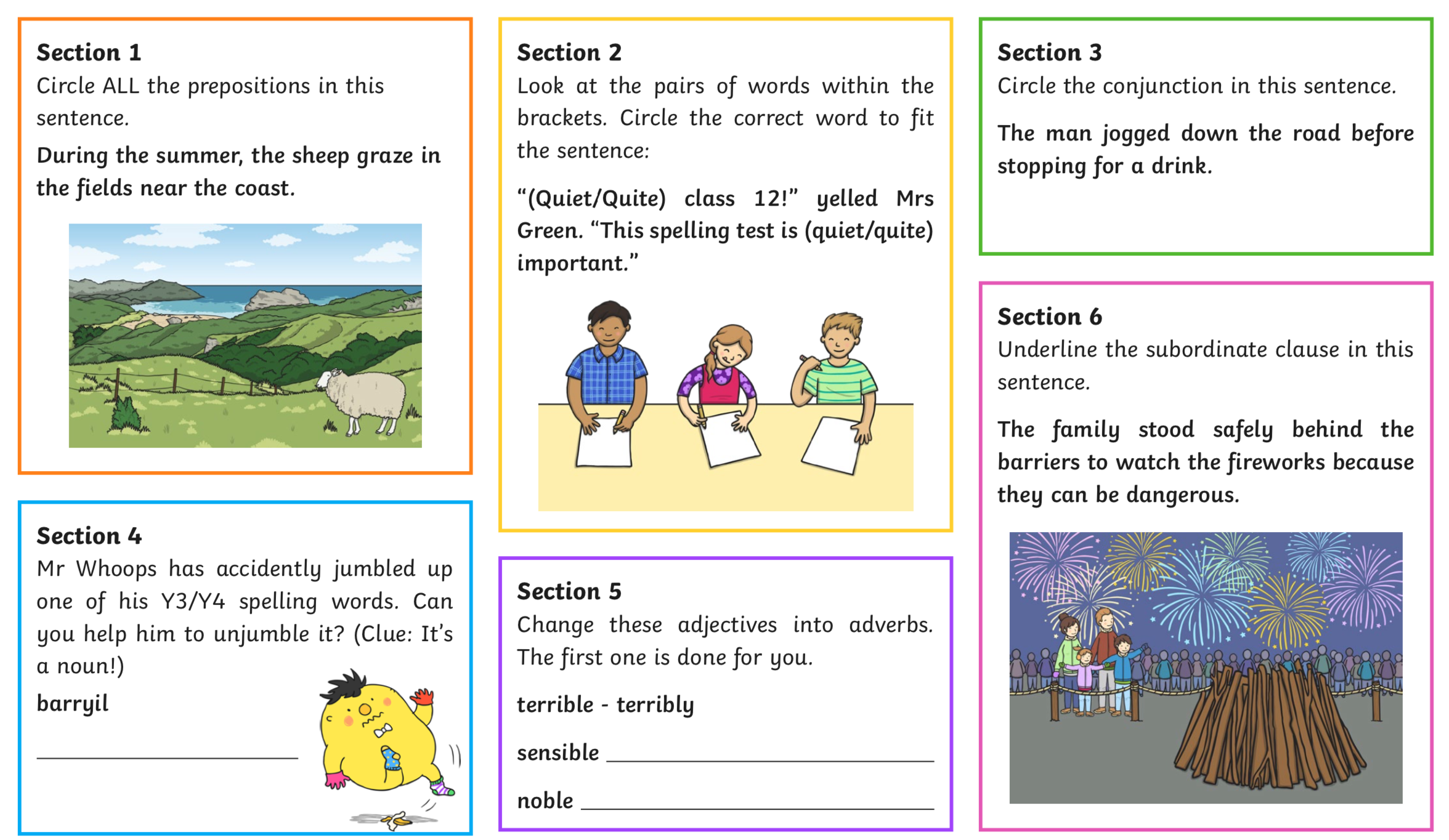 Mat 2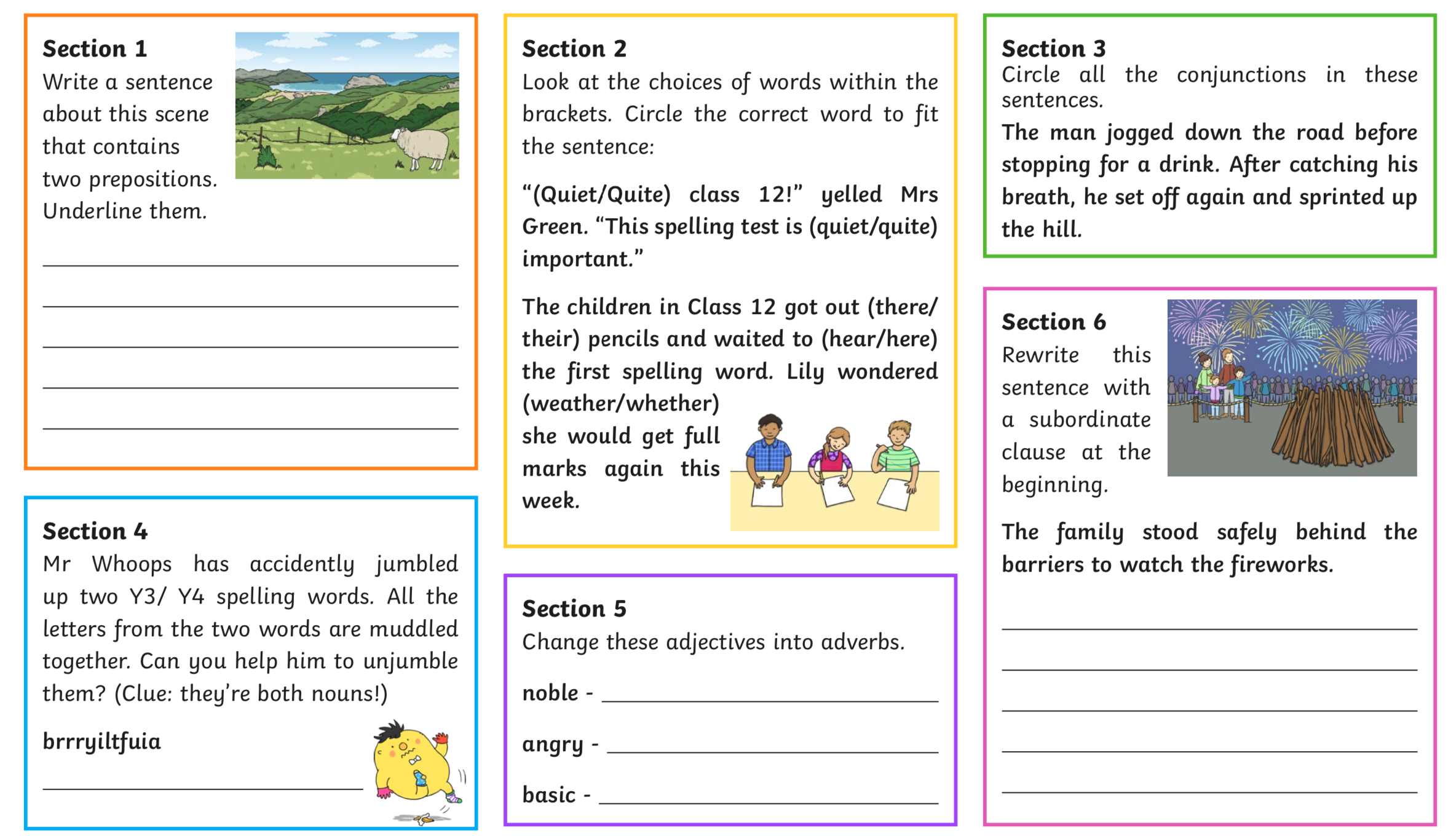 